REGULAMIN SZKOLNEGO KONKURSU PLASTYCZNEGO„JESIENNE CUDAKI” CELE KONKURSU:- rozwijanie wyobraźni oraz umiejętności plastycznych dzieci;-rozwijanie zainteresowań dzieci;-pobudzanie dzieci do aktywnego obserwowania przyrody i zjawisk w niej zachodzących;- promocja szkoły Organizatorem konkursu jest Szkoła Podstawowa  nr  17  im. Stanisława Ligonia w Żorach. Osoby odpowiedzialne za organizację i przebieg konkursu: Barbara, Krawczyk, Agnieszka Zdziebło.
Konkurs przewidziany jest dla grup zerowych przedszkola oraz uczniów klas I-VIII.Prace należy złożyć do 22  października 2021r.  u wychowawców klas. WYMAGANIA KONKURSOWE:technika pracy – praca przestrzennaz jesiennych darów przyrody znalezionych w parku, ogrodzie i lesie (np. z marchewki, selera, dyni, kapusty, kabaczka, kasztanów itp.) wykonać zabawne i niesamowite „cudaki”                         w kategorii jesienna kompozycja lub jesienna postać.imię i nazwisko oraz klasa wykonawcy pracy plastycznej. Do pracy należy dołączyć wypełnioną przez rodziców zgodę  na  udział dziecka w konkursie. KRYTERIA OCENY:  praca plastyczna  musi odzwierciedlać  temat  i  cele  konkursu.. Oceniana będzie pomysłowość oraz estetyka pracy. Każdy uczestnik może dostarczyć jedną pracę. Organizatorzy nie zwracają przekazanych prac. Przy wykonaniu prac dopuszcza się pomoc osób dorosłych. Komisja, spośród prac biorących udział  w konkursie i spełniających kryteria wyłoni   laureatów  w każdej kategorii wiekowej.Prace oceniane będą w trzech kategoriach wiekowych:grupy zerowe przedszkolauczniowie klas I – IIIuczniowie klas IV – VIIIOgłoszenie wyników nastąpi 25 października poprzez szkolny radiowęzeł. Nagrodzone prace plastyczne zostaną wyeksponowane na korytarzu na parterze koło pomnika naszego patrona na terenie naszej placówki.  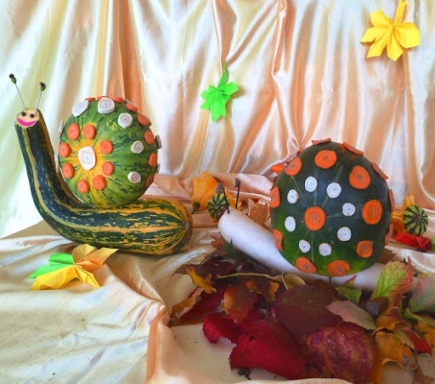 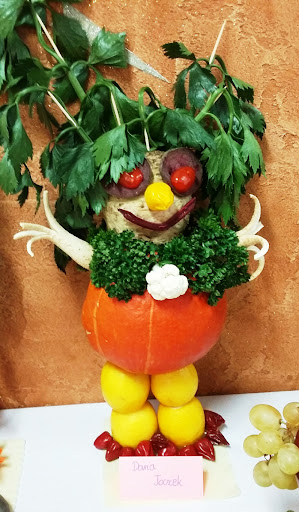 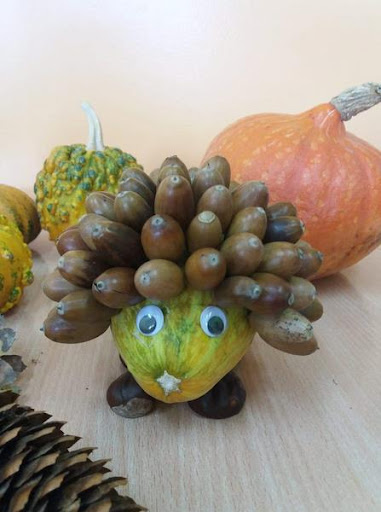 